NORTHAMPTON AND DISTRICT YOUTH ALLIANCE                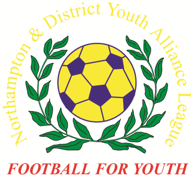 MATCH POSTPONEMENT REQUEST FORM 11 v 11 FORMAT ONLYTo be used for the following reasons only: (All other reasons use PF2)Completed form to be e-mailed to fixtures@ndyal.co.uk AND general-secretary@ndyal.co.ukOption 1. Postponement due to organised School trip or School activity. AT LEAST 21 DAYS NOTICE in advance of scheduled fixture date ( letter of confirmation from School required).Option 2. Postponement due to fixture arranged in scheduled School holiday. AT LEAST 14 DAYS NOTICE  in advance of scheduled fixture date ( Max 3 per team per playing season).Option 3. Postponement due to coach/manager unavailable AT LEAST 14 DAYS NOTICE in advance of scheduled fixture date (Max 1 per team per playing season).REMEMBER THIS IS A REQUEST AND YOU MUST AWAIT CONFIRMATION FROM THE FIXTURE SECRETARY THAT THE REQUEST HAS BEEN APPROVED.Team Requesting PostponementHome TeamAway TeamDate of FixtureAgeDivisionReason for requestReason for requestNumber of Players registered?Number of players available?Players not available and reasonPlayers not available and reasonPlayers nameReasonSecretary / Managers NameDate